InvestigativeThe "Thinkers"analytical, intellectual,scientific, explorativepractical, physical, hands-on, tool-orientedcreative, original,independent, chaoticRealisticThe "Do-ers"ArtisticThe 'Creators"Personality Typesdetail-oriented,organizing, clericalConventionalThe "Organizers"SocialThe "Helpers"cooperative, supporting,helping,  healing/nurturing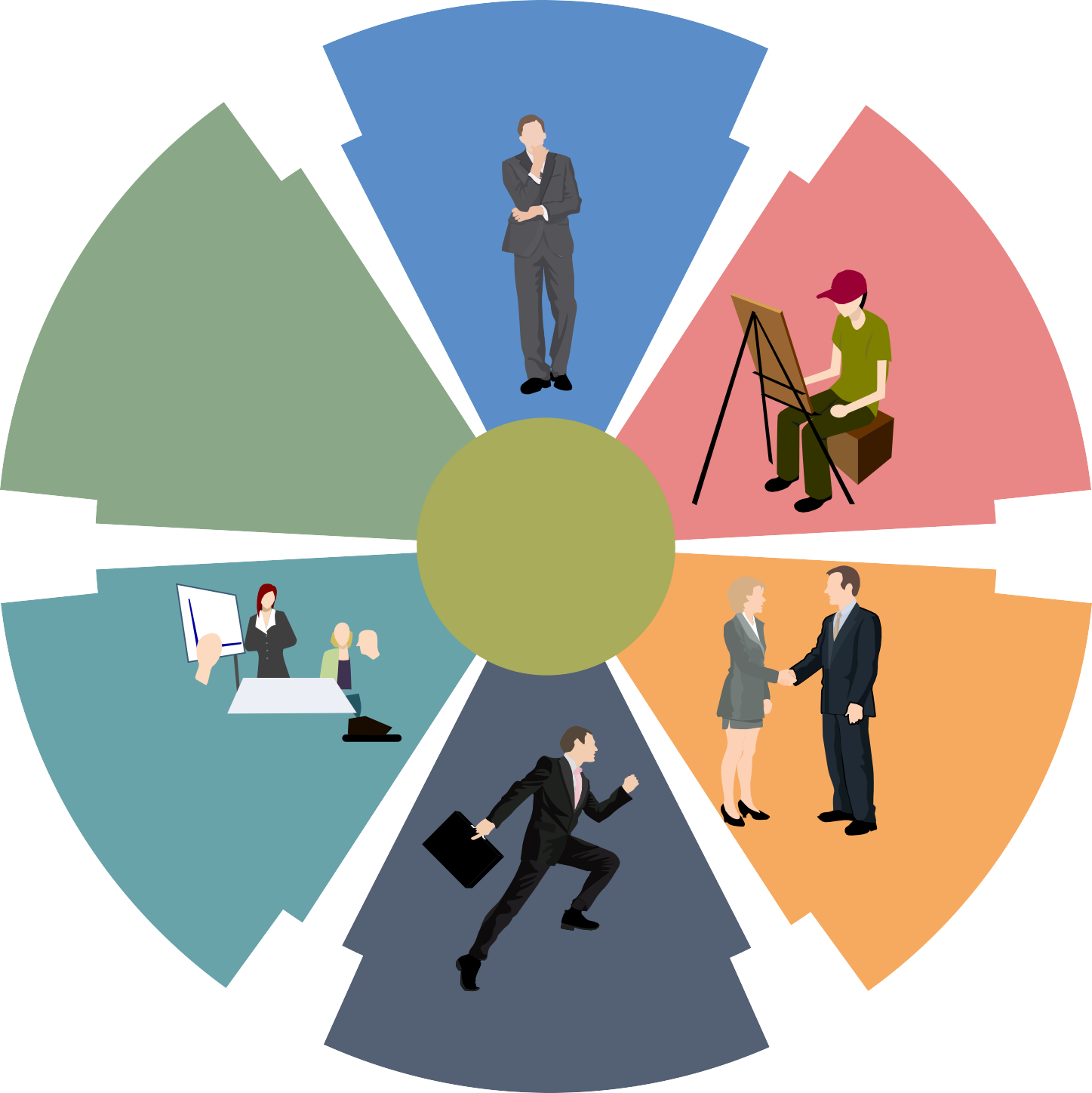 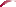 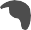 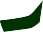 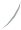 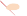 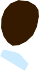 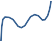 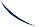 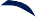 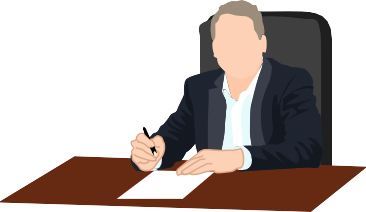 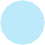 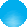 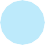 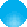 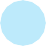 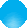 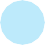 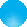 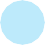 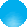 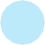 competitive environments,leadership, persuadingEnterprisingThe"Persuaders"